Indeling in 6 Somplextra-mappen:SymmetrieSymmetrieSymmetrieAfgerond op:dag-maand-jaarParaaf leraar:starters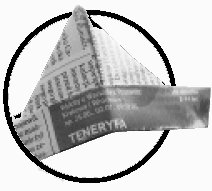 Symmetrie 1: Draaien en spiegelengevorderden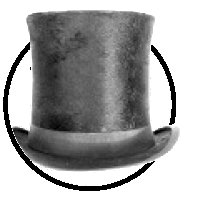 Symmetrie 2: Randen en transformatiesgeleerden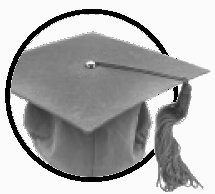 Symmetrie 3: Sorteren en indelenSpelen met getallenSpelen met getallenSpelen met getallenAfgerond op:dag-maand-jaarParaaf leraar:startersSpelen met getallen 1: Lo-ShugevorderdenSpelen met getallen 2: Magische vierkantengeleerdenSpelen met getallen 3: Magische figurenDoolhoven en knopenDoolhoven en knopenDoolhoven en knopenAfgerond op:dag-maand-jaarParaaf leraar:startersDoolhoven & knopen 1: Labyrint of doolhofgevorderdenDoolhoven & knopen 2: Knopen en vlechtwerkgeleerdenDoolhoven & knopen 3: Route bepalenPiramidesPiramidesPiramidesAfgerond op:dag-maand-jaarParaaf leraar:startersPiramides 1: Bouwen op schaalgevorderdenPiramides 2: ModellengeleerdenPiramides 3: Wonderlijke bouwwerkenLijnenspelLijnenspelLijnenspelAfgerond op:dag-maand-jaarParaaf leraar:startersLijnenspel 1: CirkelsgevorderdenLijnenspel 2: SpiralengeleerdenLijnenspel 3: Recht wordt kromPuzzelsPuzzelsPuzzelsAfgerond op:dag-maand-jaarParaaf leraar:startersPuzzels1: VouwpuzzelsgevorderdenPuzzels2: Polyomino'sgeleerdenPuzzels3: VerplaatspuzzelsPerspectiefPerspectiefPerspectiefAfgerond op:dag-maand-jaarParaaf leraar:startersPerspectief 1:  Optische illusiesgevorderdenPerspectief 2: Diepte tekenengeleerdenPerspectief 3: StandpuntRegelmaatRegelmaatRegelmaatAfgerond op:dag-maand-jaarParaaf leraar:startersRegelmaat 1: Bewegende dierengevorderdenRegelmaat 2: Van getal naar patroongeleerdenRegelmaat 3: Getallen met een naamDeel 1ADeel 2ADeel 3ASymmetrie-1
Spelen met getallen-1
Doolhoven en knopen-1
Piramides-1Symmetrie-2
Spelen met getallen-2
Doolhoven en knopen-2
Piramides-2Symmetrie-3
Spelen met getallen-3
Doolhoven en knopen-3
Piramides-3Deel 1BDeel 2BDeel 3BLijnenspel-1
Puzzels-1
Perspectief-1
Regelmaat-1Lijnenspel-2
Puzzels-2
Perspectief-2
Regelmaat-2Lijnenspel-3
Puzzels-3
Perspectief-3
Regelmaat-3